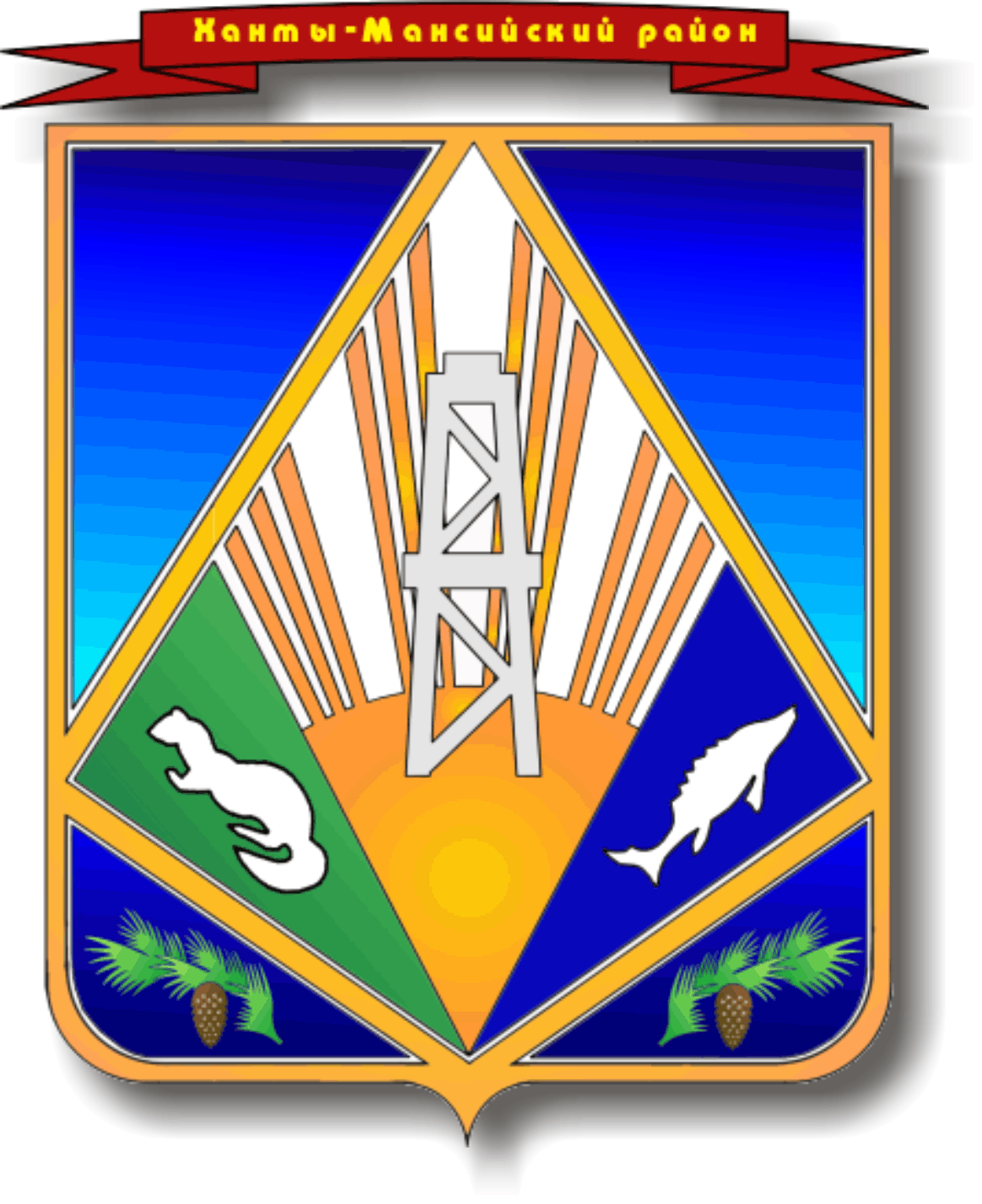 ХАНТЫ-МАНСИЙСКИЙ АВТОНОМНЫЙ ОКРУГ – ЮГРАХАНТЫ-МАНСИЙСКИЙ РАЙОНПРЕДСЕДАТЕЛЬ ДУМЫ ХАНТЫ-МАНСИЙСКОГО РАЙОНАРАСПОРЯЖЕНИЕот 08.09.2020										№ 41-рг. Ханты-МансийскО награжденииБлагодарственным письмомпредседателя Думы Ханты-Мансийского районаВ целях поощрения, признания заслуг и публичного оказания почета гражданам, в соответствии с Положением о Благодарственном письме и Памятном адресе председателя Думы Ханты-Мансийского района, утвержденным решением Думы Ханты-Мансийского района от 14.06.2017 № 168 «О Благодарственном письме и Памятном адресе председателя Думы Ханты-Мансийского района»:За активное участие в решении вопросов местного значения Ханты- Мансийского района наградить Благодарственным письмом председателя Думы Ханты-Мансийского района:2.	Опубликовать настоящее распоряжение в газете «Наш район» и разместить на официальном сайте администрации Ханты-Мансийского района.3.	Контроль за исполнением настоящего распоряжения возложить на руководителя аппарата Думы Ханты-Мансийского района С.Г. Осокина.Председатель ДумыХанты-Мансийского района							П.Н. ЗахаровМещерягина Антона Ивановича- главного врача бюджетного учреждения Ханты-Мансийского автономного округа – Югры «Ханты-Мансийская районная больница»;Шарабокову Юлию Николаевну- заведующего филиалом бюджетного учреждения Ханты-Мансийского автономного округа – Югры «Ханты-Мансийская районная больница» в п.Горноправдинск.